Otago Settlers Association Essay Competition 2018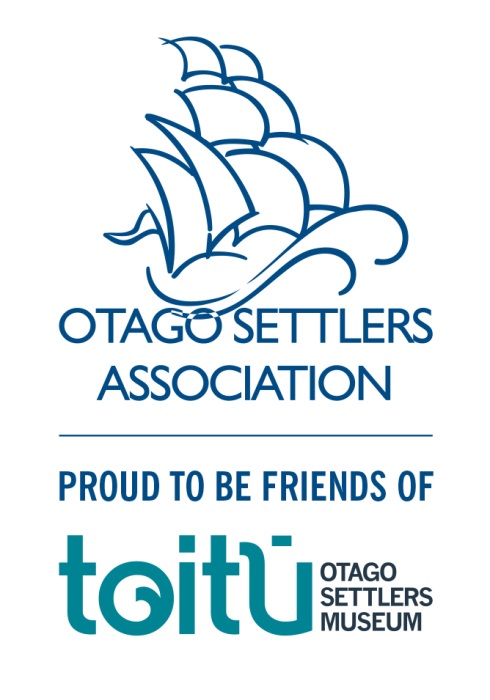 Write us a story about your family’s immigration to Otago and be in to win:1st Prize: $200 and one year’s subscription to the Otago Settlers Association.2nd Prize: $100 and one year’s subscription to the Otago Settlers Association3rd Prize: one year’s membership to the Otago Settlers Association.All entries of good standard will be published on our website at Otagosettlers.org.nzStories can be historical or set in the modern day but must be based on a journey someone in your family has made to Otago. Rules:Submissions must be original work to the author and must not have been previously published.Submitted work may be fiction or non-fiction.The competition is open to all New Zealand school aged children 12 years and older.Work must be submitted in English and based on a “Immigration Story”.Only one work per entrant will be considered.The judge’s decision is final and no correspondence will be entered into.Entries may be emailed or posted or delivered to the Otago Settlers Association at Toitū OSM with a completed entry form.Receipt of entries will be acknowledged.Essays can be up to 750 words maximum.If submitting by post please put your name at the top of each page. Use A4 paper, single sided, double spaced, each page numbered.If submitting by email please send as an attachment Microsoft Word document. Please put “OSA Essay Competition” as the title and your name in the body of the email with a scanned completed copy of this entry form also attached.Entries must be received by 5pm 30 April 2018.All publications entries will become the copyright of the Otago Settlers Association however permission to re-submit to other publications will not be unreasonably withheld. The winner and the authors of the published entries will be notified by email and listed on the Otago Settlers Association website. Entries will not be returned. Email to: admin@otagosettlers.org.nzPost to: Otago Settlers Association 	P O Box 74 	Dunedin 9010Name…………………………………………………………………………………………………….Address…………………………………………………………………………………………………Phone (Home/Cell)……………………………………………………………………………...Email address……………………………………………………………………………………….Title of Work………………………………………………………………………………………..By entering this competition I agree to my writing being published on the Otago Settlers Association website.Age of entrant…………………………………………………………………………………………Signed by entrant……………………………………………………………………………………